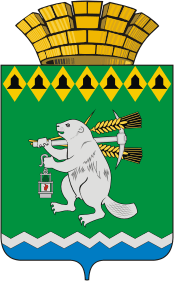 Дума Артемовского городского округаVI созыв                                           2 заседание (внеочередное)РЕШЕНИЕот  13 октября 2016 года                                          			                    № О повестке 2 заседания (внеочередного)Думы Артемовского городского округаПо результатам заседания рабочей группы  от 12 октября 2016 года,Дума Артемовского городского округа РЕШИЛА:Утвердить повестку 2 заседания  (внеочередного) Думы Артемовского городского округа:	1.Об утверждении Временного регламента Думы Артемовского городского округа.Докладывает А.М.Шарафиев, руководитель рабочей группы.2. Об избрании председателя Думы Артемовского городского округа.Докладывает председательствующий.3. Об избрании заместителя председателя Думы Артемовского городского округа.Докладывает председатель Думы Артемовского городского округа.4. Об образовании и составах постоянных комиссий Думы Артемовского городского округа.Докладывает председатель Думы Артемовского городского округа.  5. Об утверждении председателей постоянных комиссий Думы Артемовского городского округа. Докладывает председатель Думы Артемовского городского округа.Председатель Думы Артемовского городского округа 